CERTIFICATE OF SERVICE UNDER THE PUPILLAGE 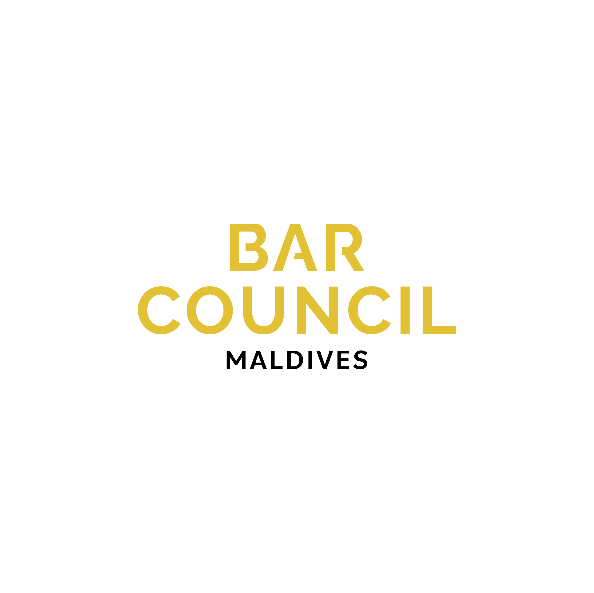 This form must be signed by the supervisor and the trainee and filed by the trainee with the BCM no later than 15 business days after the end of the Pupillage.Pupillage Term Details:1. __________________________________________, _________________ was engaged by    __________________________________________, __________________and served as a trainee under the Pupillage.2. The training was for the period ______ business days commencing on _____________________and ending on __________________  (DD/MM/YYYY)                              (DD/MM/YYYY)Supervisor Statement3. The trainee completed ____________ hours of training. [Must equal or exceed 500 hours].4. The supervisor attests that the trainee obtained a satisfactory experience, and that the Pupillage was completed satisfactorily in accordance with the licensing training core skills stipulated by the BCM for trainees and the Legal Profession Act (Law No: 5/2019) (LPA) and the BCM’s Regulation No.: 2020/R-20, as amended. 5. The trainee is competent to become a lawyer on the grounds of ethics and professional conduct.Dated at _______________ this ________ day of  ________________________, 20 _______.                                                                                                                Signatures:_______________________________________  ____________________________________         (Signature of supervisor)                  (Signature of trainee)